Name: ______________________Cellular Processes Study GuideWhat is the difference between osmosis & diffusion?____________________________________________________________________________________________________________________________________________________________________________________What is a concentration gradient & how do molecules naturally move in one?____________________________________________________________________________________________________________________________________________________________________________________What is the difference between PASSIVE & ACTIVE transport?__________________________________________________________________________________________Endocytosis moves particles _________ the cell. Exocytosis moves particles _____ ___ the cell. List two examples of active transport. ________________________ & _________________________List two examples of passive transport. ___________________________ & ____________________________Please draw a diagram below that illustrates what is happening during Endocytosis & ExocytosisLabel the following diagrams as ISOTONIC, HYPERTONIC, or HYPOTONIC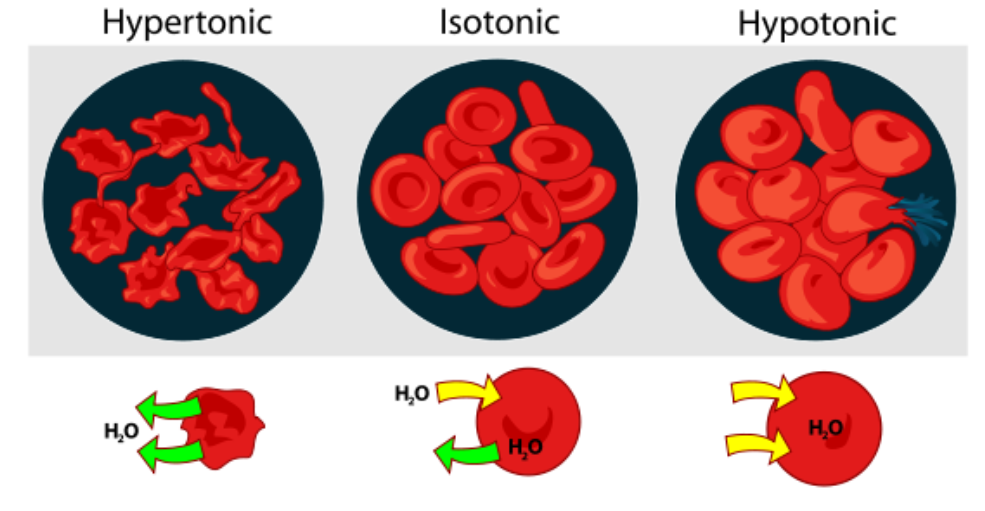 ____________________	_____________________	____________________If you sprinkle sugar on fresh strawberries, juice will appear on the strawberries within a few minutes. Explain why this happens (in terms of osmosis & diffusion).______________________________________________________________________________________________________________________________________________________________________________________________________________________________________________________________________________Cell membranes are semi-permeable. What does that mean & why is this important?____________________________________________________________________________________________________________________________________________________________________________________Why can gargling with salt water when you have a sore throat relieve some of the pain?______________________________________________________________________________________________________________________________________________________________________________________________________________________________________________________________________________Please explain the diagram below and how it can help you remember the different types of transport. Label what each side represents and why. Also label examples of each type and the direction of the concentration gradient. 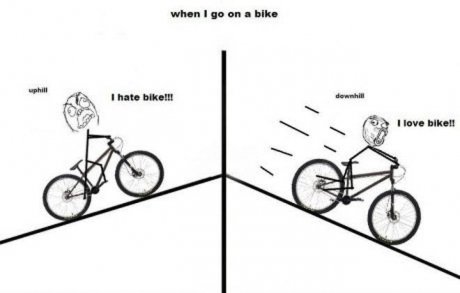 How do photosynthesis and cellular respirations compare to each other? __________________________________________________________________________________________Where does the energy for photosynthesis come from?__________________________________________________________________________________________What plant pigment is involved in photosynthesis? ________________________________________________How does your body get the energy it needs from the food you eat (what process allows cellular energy to be made)?__________________________________________________________________________________________In what organelle of a plant cell does photosynthesis take place? ______________________________________What are the products of photosynthesis?__________________________________________________________________________________________Write the equation for photosynthesis?__________________________________________________________________________________________What is the overall reaction (formula) for cell respiration?__________________________________________________________________________________________Write the equation for cellular respiration. __________________________________________________________________________________________In what organelle of a cell does cellular respiration take place? _______________________________________What are the reactants of cellular respiration?__________________________________________________________________________________________Stage 1Stage 2Stage 3